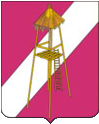 СОВЕТ  СЕРГИЕВСКОГО СЕЛЬСКОГО ПОСЕЛЕНИЯКОРЕНОВСКОГО  РАЙОНАПРОЕКТ  РЕШЕНИЯ00.00.2021 года                                                                                            № 000                                                                                                                                                                                   ст. СергиевскаяО принятии в муниципальную собственность администрации Сергиевского сельского поселения Кореновского района материально-технических ресурсов из резерва МТР, передаваемого в соответствии с приказом министерства топливо-энергетического комплекса и жилищно-коммунального хозяйства Краснодарского края. В соответствии со статьями 14, 50 Федерального закона от 06 октября 2003 года № 131-ФЗ «Об общих принципах организации местного самоуправления в Российской Федерации»,  уставом Сергиевского сельского поселения Кореновского района, Положением о порядке владения, пользования и распоряжения муниципальным имуществом Сергиевского сельского поселения Кореновского района, утвержденным решением Совета Сергиевского сельского поселения Кореновского района                                   от 30 ноября 2017 года № 202 (с изменениями от 10 октября 2018 года № 240, от 24.04.2019 № 274), приказом министерства топливно-энергетического комплекса и жилищно-коммунального хозяйства Краснодарского края от 28.07.2021 года №321  «О выпуске материалов из резерва МТР», Совет Сергиевского сельского поселения Кореновского района р е ш и л: Дать согласие администрации Сергиевского сельского поселения Кореновского района принять в собственность имущество, передаваемого из резерва МТР министерства топливно-энергетического комплекса и жилищно-коммунального-хозяйства  на безвозмездной основе, указанное в приложении к настоящему решению.2.  Контроль за выполнением настоящего решения возложить комиссию по финансово-бюджетной и экономической политике, налогам и сборам, землепользованию и землеустройству  Совета Сергиевского сельского поселения Кореновского района (Бундюк). 3. Решение вступает в силу со дня его официального обнародования.Глава Сергиевского сельского поселения   Кореновского района                                                                     А.П. МозговойПЕРЕЧЕНЬ имущества, передаваемого из резерва МТР министерства топливно-энергетического комплекса и жилищно-коммунального хозяйства Краснодарского края в муниципальную собственность муниципального образования Сергиевское сельское поселение Кореновского района Краснодарского края на безвозмездной основеГлава Сергиевского сельского поселения Кореновского района                                                                                                                                                                     А.П.МозговойПРИЛОЖЕНИЕ №1к  проекту решения Совета Сергиевского сельского поселения Кореновского районаот _________ 2021 года № ____№ п/пПолное наименование организацииАдрес местонахождения организации, ИНННаименование материально-технических ресурсовАдрес места нахождения имуществаИндивидуальные характеристики имущества1Министерство топливно-энергетического комплекса и жилищно-коммунального хозяйства Краснодарского края350020 г.Краснодар ул.Рашпилевская.181ИНН 2308078236Коммунально-бытовая конструкция для создания запаса, регулирования напора и расхода воды (25м3)  (Башня Рожновского)Инв.№101340000409/зав.122Б353167, Краснодарский край, Кореновский район, ст.Сергиевская, ул.Айвазяна, д.48 ИНН 2335063694Марка стали: Ст3сп(ГОСТ 14637-89) Купол: диаметр 2400мм; высота 5000мм; толщина 4мм, сварка внахлест, Опора: диаметр 1200 мм, высота 15000мм, толщина 5мм, стыковая сварка.